Протокол заседания Тренерского совета ФРР, проходящего в режиме онлайн10.03.2020Члены заседанияПредседатель: Широков А.А. – Президент ФРР, член тренерского совета,Свиридов А.В. – представитель  Республики Алтай, член тренерского совета,Кожанов Ю.А. –  представитель Красноярского края, член тренерского совета,Малахова В.О. – представитель Белгородской области, член тренерского совета,Ананьева М.С. – представитель г.Санкт Питербурга, член тренерского совета,Амосова А.И. - представитель  Республики Алтай, член тренерского совета,Казанский В.С. – представитель г.Москвы, член тренерского совета,Бычкова А.Д. – представитель г.Москвы, член тренерского совета, Отсутствуют: Рождественский К ССекретарь: Кожанова Е.А. – Главный тренер сборной России по рафтингу, член тренерского советаПовестка заседанияКоличество этапов отбора в спортивную сборную команду России.Ограничения отбора по возрасту для юниоров.Пограничный срок для отказов в участии соревнований ранга А и В, вынесение наказания.Предложение Широкова А.А. назначить секретарем совещания  Кожанову Е.А. Принято единогласно. Заседание Тренсовета проходило в режиме онлайн. После приветствия Президента ФРР Широкова А.А. перешли к обсуждению.Параллельно шло обсуждение сразу всех  трех вопросов. По участию в ПР по возрасту все единогласно выступили за ограничения. Выступать может любая команда и с пограничным возрастом, но т к в России отборочные соревнования проходят за год до ПЕ и ПМ, то формировать юношескую сборную России следующего года предоставляется команде, имеющей в своем составе менее половины спортсменов пограничного возраста. Решение было принято единогласно.По вопросу срока отказа участия в международных стартах мнения разошлись от месяца до полугода. Но есть лимитированные сроки Минспорта и их необходимо учитывать. При обсуждении пришли к мнению об установлении минимальных сроков отказа от участия в ЧЕ и ПЕ 2 месяца, ЧМ и ПМ 3 месяца. По вопросу вынесения наказания при несоблюдении  сроков подтверждения/отказа поступило предложение о запрете участия в ЧМ, ПМ и ЧЕ, ПЕ в следующем спортивном сезоне. Предложение вынесено на обсуждение и доработку.По вопросу одно или многоступенчатому отбору прозвучали разные мнения и факты. Необходимо учитывать как финансирование, так и спортивный календарь сезона. Высказаны предложения вторым этапом использовать ЧЕ и ПЕ . Убедительное возражение внес Президент ФРР: ЧЕ и ПЕ –это соревнования куда сборная должна ехать единым коллективом и показывать высокий результат, а не быть соперником и бороться за право участия в ЧМ и ПМ. За двухступенчатый отбор проголосовало 6 человек, за одноступенчатый – 2 человека, один воздержался.  Замечания Президента приняли и вынесли предложение на обсуждение второго старта Тренсоветом и принятия решения и назначения старта Тренсоветом после опубликования Календаря соревнований.Решение:В 2021 году провести двухступенчатый отбор. Первая ступень : ПР, ЧР. Второй этап определяется Тренсоветом после опубликования Календаря соревнований.Ввести ограничения по возрасту (участие пограничного возраста на ПР)  для участия команды в соревнованиях ранга А и В в следующем спортивном сезоне - 50% от состава команды должны быть младше минимум на один год пограничного возраста.Ввести строгие сроки официального уведомления о неучастии команды в международных стартах. ЧЕ и ПЕ 2 месяца, ЧМ и ПМ 3 месяца. Команды, не выполнившие данного требования, даже при отборе в сборную России лишаются права участия в международных стартах на следующий спортивный сезон.По итогам принятых решений главному тренеру Кожановой Е.А. подготовить проект Отбора -2021 и отправить его в Тренсовет  для обсуждения.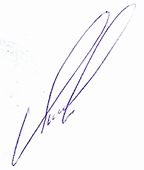           Председатель заседания                            Широков А.А.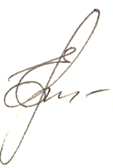           Секретарь заседания                                 Кожанова Е.А.